Publicado en Barcelona el 26/03/2018 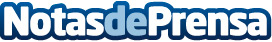 Metal Academy School of Music, la primera escuela de música Metal y Hard-Rock en BarcelonaMetal Academy School of Music abrió sus puertas hace unos meses en el corazón del barrio de Sants de Barcelona, para ofrecer especialización musical a todos aquellos seguidores o simpatizantes de la Música ExtremaDatos de contacto:OPEN marketing directo y comunicación645 768 490Nota de prensa publicada en: https://www.notasdeprensa.es/metal-academy-school-of-music-la-primera Categorias: Música Cataluña Entretenimiento http://www.notasdeprensa.es